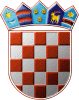 REPUBLIKA HRVATSKA KRAPINSKO-ZAGORSKA ŽUPANIJAGRAD ZLATAR GRADONAČELNIKKLASA: 972-01/24-01/02URBROJ: 2140-07-02-24-4U Zlataru 26. ožujka 2024.GRAD ZLATAR GRADSKO VIJEĆEPREDMET: Izvješće o provedbi Programa ukupnog razvoja Grada Zlatara za razdoblje 2019.-2023. godineZakonom o sastavu strateškog planiranja i upravljanja razvojem Republike Hrvatske („Narodne novine“ 123/17, 151/22), Uredbom o smjernicama za izradu akata strateškog planiranja od nacionalnog značaja i od značaja za jedinice lokalne i područne (regionalne) samouprave („Narodne novine“ 37/23) i Pravilnikom o rokovima i postupcima praćenja i izvještavanja o provedbi akata strateškog planiranja od nacionalnog značaja i od značaja za jedinice lokalne i područne (regionalne) samouprave („Narodne novine“ 44/23) uvedena je obveza izrade i donošenja Izvješća o provedbi akata strateškog planiranja kako od nacionalnog značaja, tako i od značaja za jedince lokalne i područne (regionalne) samouprave).Sukladno navedenom, temeljem čl. 28. Poslovnika Gradskog vijeća Grada Zlatara („Službeni glasnik Krapinsko-zagorske županije“ 27/13, 17A/21, 54A/21) predlaže se Gradskom vijeću donošenje akta u prilogu.GRADONAČELNICAJasenka Auguštan – PentekPrilog:Izvješće o provedbi Programa ukupnog razvoja Grada Zlatara za razdoblje 2019.-2023. godine